ADHESION 2020 A L’ASSOCIATION AM2IDEKI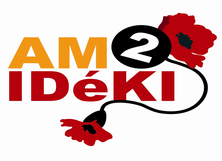 « AM2IDEKI, association militante internationale-IDEKI. Objet : soutenir, promouvoir, diffuser la production de savoirs dans le champ des métiers de la relation, de(s) didactique(s) que réalise le concept IDEKI.JO du 5 mai 2012. ».L’inscription vous permet d’être un membre actif de l’association.Un tarif préférentiel individuel est accordé pour les colloques et les évènements organisés par AM2IDEKI.Nom : Prénom : Profession : Adresse : Code Postal : Ville : Pays : Mèl : ADHESION de 35 euros à l’ordre le l’association AM2IDEKIRenvoyez ce formulaire par mèl à am2ideki@orange.fr sans oublier de faire un virement bancaire en précisant vos coordonnés.compte AM2IDEKI  IBAN :                                                                                               FR76 1027 8049 0000 0210 3860 154      BIC : CMCIFR2AOu par courrier avec un chèque à l’ordre de Am2ideki :AM2IDEKI   79, avenue de Champagne, 54700 Pont-à-Mousson